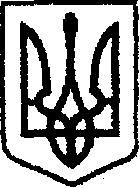 У К Р А Ї Н Ачернігівська обласна державна адміністраціяУПРАВЛІННЯ  КАПІТАЛЬНОГО БУДІВНИЦТВАН А К А З«23» липня 2019 року                   м. Чернігів		                          №275Про створення дисциплінарної комісії з розгляду дисциплінарних справВідповідно до статті 69 Закону України «Про державну службу», для здійснення дисциплінарного впровадження з метою визначення ступеня вини, характеру і тяжкості вчиненого дисциплінарного проступку державними службовцями Управління капітального будівництва Чернігівської обласної державної адміністрації, наказую: 	1. Створити дисциплінарну комісію з розгляду дисциплінарних справ стосовно державних службовців Управління капітального будівництва Чернігівської обласної державної адміністрації.	2. Затвердити склад комісії згідно з додатком.	3. Дисциплінарній комісії з розгляду дисциплінарних справ Управління на першому засіданні обрати голову та секретаря дисциплінарної комісії.	4. Строк повноважень членів дисциплінарної комісії три роки. 	5. Визнати таким, що втратив чинність наказ начальника Управління капітального будівництва Чернігівської обласної державної адміністрації від 26.03.2019 №87 «Про створення дисциплінарної комісії з розгляду дисциплінарних справ».	6. Контроль за виконанням наказу залишаю за собою.Начальник                                                                           А.ТИШИНАДодаток 
наказ начальника Управління 
капітального будівництва обласної державної адміністрації
«23» липня 2019 року № 275Складдисциплінарної комісії з розгляду дисциплінарних справ  	Представники начальника Управління капітального будівництва Чернігівської обласної державної адміністрації:	Представники Первинної профспілкової організації Управління капітального будівництва Чернігівської облдержадміністрації:Заступник начальника відділу з питань управління персоналом та організаційної роботи Управління капітального будівництва Чернігівської обласної державної адміністрації                                                   І.КРАВЧЕНКОКовальчук Наталія МихайлівнаЗаступник начальника Управління – начальник відділу економічного аналізу та договорів;Кравченко Ірина МихайлівнаЗаступник начальника відділу з питань управління персоналом та організаційної роботи; Лаптій Людмила ВолодимирівЗаступник начальника відділу фінансового забезпечення.Буштрук Оксана СергіївнаНачальник відділу фінансового забезпечення – головний бухгалтер;Артеменко Ірина АнатоліївнаЗаступник начальника відділу економічного аналізу та договорів;Довгаль Сергій МиколайовичЗавідувач сектору юридичного забезпечення. 